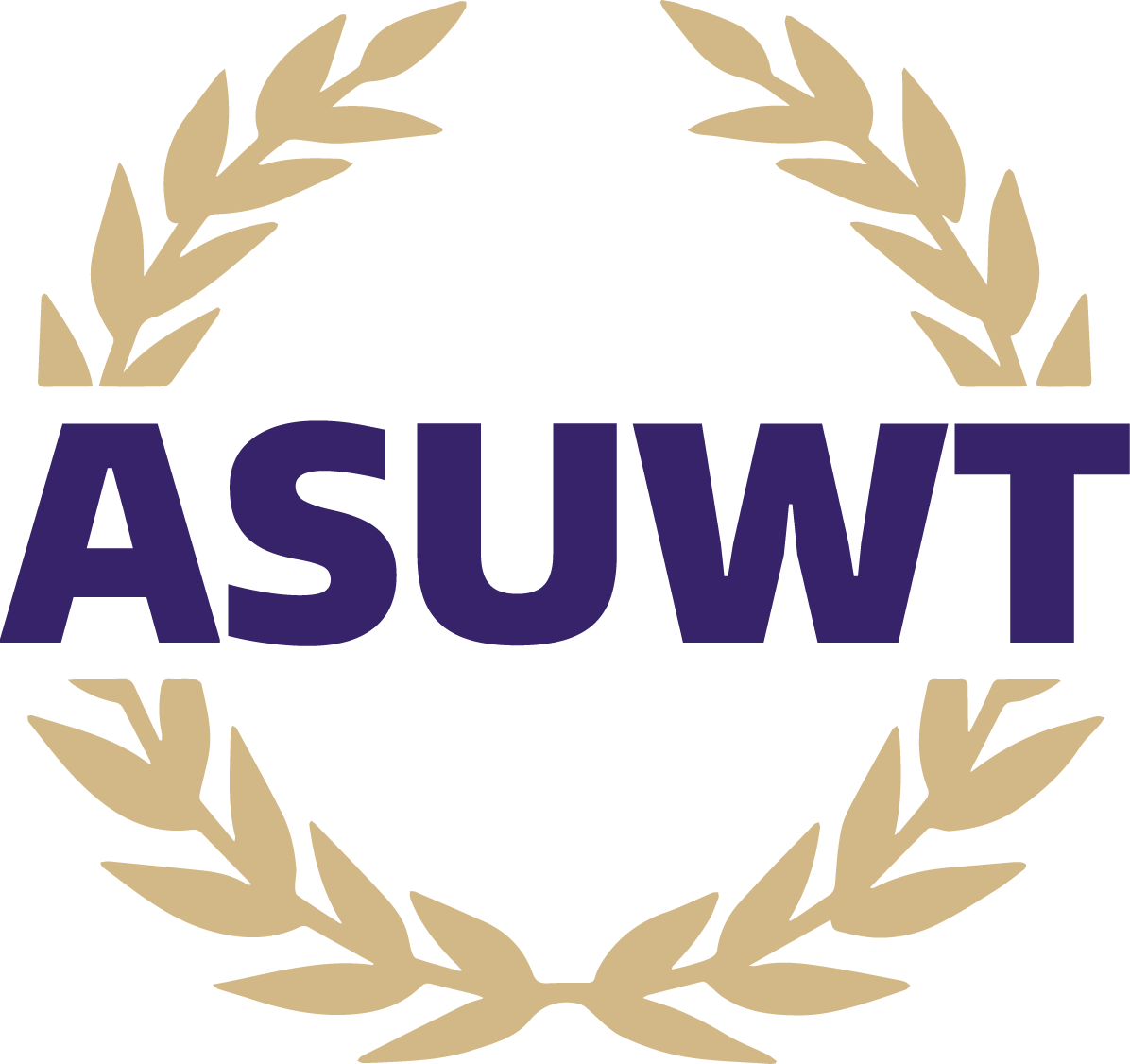 Student Technology Fee CommitteeOfficial MeetingDate & Time: 02/09/24 @4:00pmLocation: TPS 110Zoom: https://washington.zoom.us/j/4917079050Call to OrderRoll CallApproval of the MinutesApproval of the AgendaOpen Public ForumUnfinished BusinessNew BusinessAnnual Allocation Proposal 24A0423 – Lizzy McLamAnnual Allocation Proposal 24A0430 – Buruk YimesgenAnnual Allocation Proposal 24A0435 – Revathi ChintapalliAnnual Allocation Proposal 24A0446 – Lwazi MabotaAnnual Allocation Proposal 24A0451 – Khobaib ZafarCommittee UpdatesChair UpdatesAdjournmentPositionNameAttendanceDirector of Student Technology (Chair)Jayana EstacioVice ChairAssistantVoting MemberBuruk YimesgenVoting MemberQuienten MillerVoting MemberLwazi MabotaVoting MemberNavneet SinghVoting MemberLizzy McLamVoting MemberRevathi ChinitapalliVoting MemberKhobaib ZafarVoting MemberYujin JungCompliance OfficerConor LearyASUWT DirectorAlicia WhittenUWT Finance DepartmentMike RussellUWT Computer ServicesJoshua GibsonVice Chancellor Information TechnologyPatrick Pow